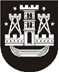 KLAIPĖDOS MIESTO SAVIVALDYBĖS TARYBASPRENDIMASDĖL ATLYGINIMO UŽ DALINĮ VAIKO IŠLAIKYMĄ KLAIPĖDOS MIESTO SAVIVALDYBĖS ŠVIETIMO ĮSTAIGOSE, ĮGYVENDINANČIOSE IKIMOKYKLINIO AR PRIEŠMOKYKLINIO UGDYMO PROGRAMAS, NUSTATYMO TVARKOS APRAŠO PATVIRTINIMO IR ATLYGINIMO DYDŽIO NUSTATYMO2015 m. liepos 30 d. Nr. T2-178KlaipėdaVadovaudamasi Lietuvos Respublikos vietos savivaldos įstatymo 16 straipsnio 2 dalies 37 punktu, 3 dalies 9 punktu ir 18 straipsnio 1 dalimi ir Lietuvos Respublikos švietimo įstatymo 70 straipsnio 7 ir 11 dalimis, Klaipėdos miesto savivaldybės taryba nusprendžia:1. Patvirtinti Atlyginimo už dalinį vaiko išlaikymą Klaipėdos miesto savivaldybės švietimo įstaigose, įgyvendinančiose ikimokyklinio ar priešmokyklinio ugdymo programas, nustatymo tvarkos aprašą (pridedama).2. Nustatyti atlyginimo dydį už dalinį vaiko išlaikymą, už maitinimą mokyklų-darželių pradinių klasių mokiniams ir darbuotojams Klaipėdos miesto savivaldybės švietimo įstaigose, įgyvendinančiose ikimokyklinio ar priešmokyklinio ugdymo programas (priedas).3. Pripažinti netekusiais galios:3.1. Klaipėdos miesto savivaldybės tarybos 2013 m. gruodžio 18 d. sprendimą Nr. T2-317 „Dėl Atlyginimo už vaikų išlaikymą Klaipėdos miesto savivaldybės švietimo įstaigose, įgyvendinančiose ikimokyklinio ar priešmokyklinio ugdymo programas, nustatymo tvarkos aprašo patvirtinimo“;3.2. Klaipėdos miesto savivaldybės tarybos 2013 m. gruodžio 18 d. sprendimą Nr. T2-318 „Dėl atlyginimo dydžio už vaikų išlaikymą Klaipėdos miesto savivaldybės švietimo įstaigose, įgyvendinančiose ikimokyklinio ar priešmokyklinio ugdymo programas, nustatymo“.4. Nustatyti, kad šis sprendimas įsigalioja 2015 m. rugsėjo 1 d.5. Skelbti šį sprendimą Teisės aktų registre ir Klaipėdos miesto savivaldybės interneto svetainėje.Šis sprendimas gali būti skundžiamas Lietuvos Respublikos administracinių bylų teisenos įstatymo nustatyta tvarka Klaipėdos apygardos administraciniam teismui.Savivaldybės meras	Vytautas Grubliauskas______________